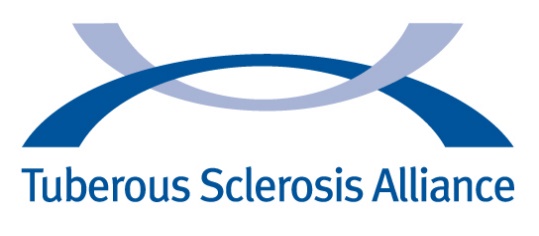 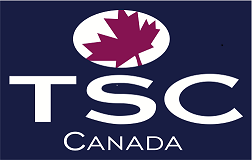 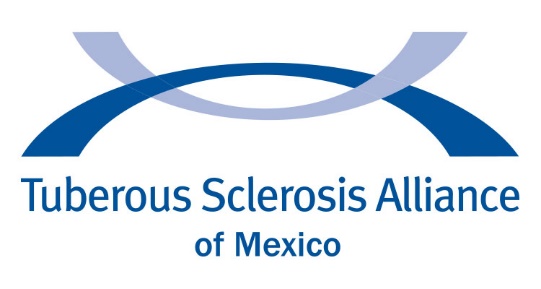 June 20-22, 20192019 International Tuberous Sclerosis Complex Research ConferenceToronto, Ontario, CanadaChelsea Hotel TorontoKeynote SpeakerDavid Neal Franz, MDConfirmed Speakers IncludeStéphanie Baulac, PhDJohn J. Bissler, MDMichael Borchers, MDAngélique Bordey, PhDThomas N. Darling, MD, PhDPeter Davis, MDKevin C. Ess, MD, PhDYou Feng, PhDElizabeth P. Henske, MDShafali S. Jeste, MDSergiusz Jóźwiak, MD, PhDDavid J. Kwiatkowski, MD, PhDJonathan Lipton, MD, PhDJeff MacKeigan, PhDBrendan Manning, PhD Carmen Priolo, MD, PhDMustafa Sahin, MD, PhDWei Shi, MD, PhDWilliam L. Stanford, PhDCharlotte Tye, PhDOrganizing CommitteeCo-Chairs: Elizabeth P. Henske, MD and Michael Wong, MD, PhDPeter Crino, MD, PhDShafali Jeste, MD Arnold Kristof, MDCM, FRCPDarcy Krueger, MD, PhDBrendan Manning, PhDBláthnaid McCoy, MB, BCh, BAOElahna Paul, MD, PhDTuberous Sclerosis AllianceKari Luther RosbeckSteven L. Roberds, PhDCalvin N. Ho, PhDKatie SmithTuberous Sclerosis Canada Sclérose TubéreuseKaren ShulistEarly Career Researcher Symposium Co-Chairs: Angela Peron, MD and Charilaos Filippakis, MD